Агрегаты с комбинированной системой регенерации ФЦ-РК КОММЕРЧЕСКОЕ ПРЕДЛОЖЕНИЕ на поставку агрегата ФЦ-4000РК  Пылеулавливающий агрегат ФЦ-4000 с индексом РК  имеет комбинированный механизм регенерации фильтровальных кассет. Комбинированный механизм состоит из механической очистки и обратной струйной продувки сжатым воздухом. Цикл регенерации происходит в автоматическом режиме после каждой остановки агрегата. При этом внутренняя поверхность кассеты очищается от уловленной пыли с помощью вращающейся от электропривода рамки с резиновыми лопатками, и снаружи продувается струей сжатого воздуха по всей высоте кассеты, через отверстия внешней рамки. Источником сжатого воздуха является ресивер с редуктором, входящим в комплект поставки.                                 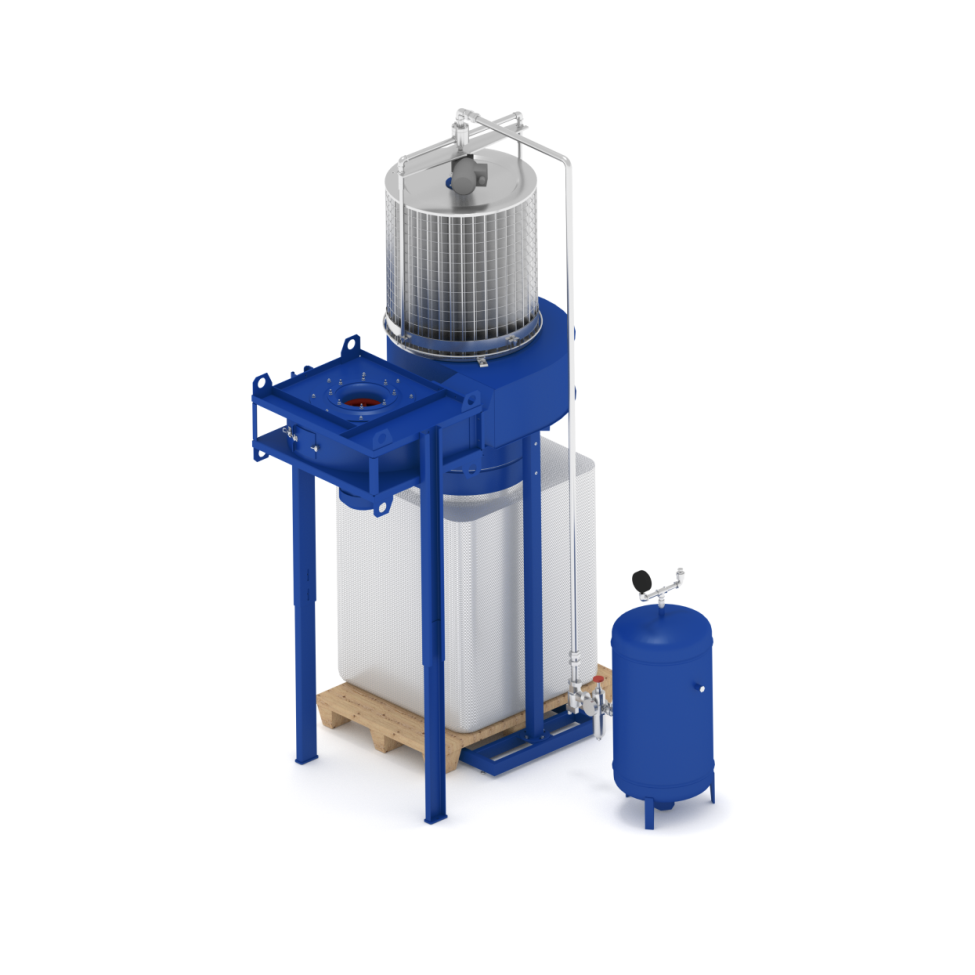 Агрегаты комплектуются кассетами из синтетического материала (полиэстера) класса очистки F9.  Полиэстер  обладает высокими прочностными характеристиками, стойкостью к влаге и хорошей способностью к регенерации. Это позволяет работать с любыми неслипающимися пылями, в.т.ч. строительные смеси, песок, стекло,  при условии невысокой концентрации пыли, до 5 г/м3, и небольшой загрузки станка.Применение частотного преобразователя позволяет увеличить располагаемый напор вентилятора за счет изменения числа оборотов.Комбинированная регенерация в сочетании с вентилятором высокого давления и частотным преобразователем позволяет использовать данные агрегаты вместо центральных систем аспирации.Технические характеристики1. Корпус  агрегата 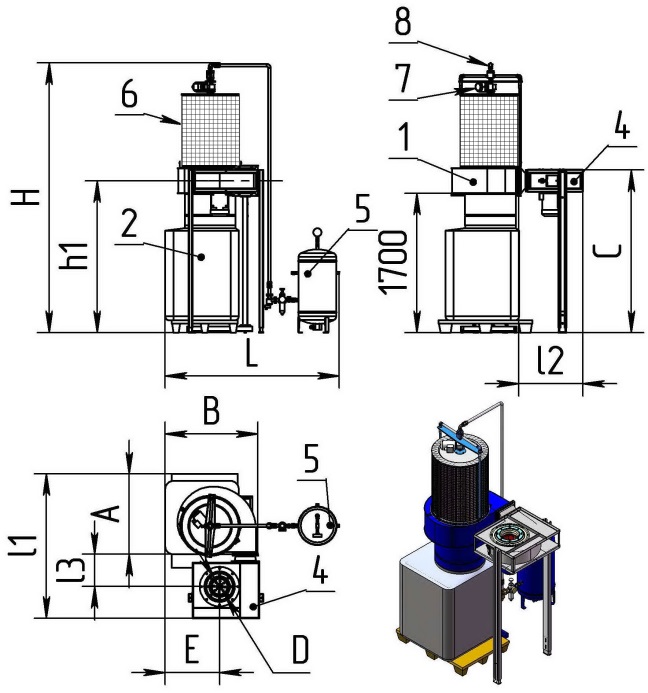 2. Мягкий контейнер (пылесборник)	3. Вентилятор серии RU4. Вентилятор серии GR	5. Ресивер		6. Фильтровальная кассета	7. Система регенерации с электроприводом8. Система регенерации струйной продувкой	Габаритные и присоединительные размеры, ммСтоимость оборудования1          Срок изготовления оборудования  2..4 недели после поступления авансового            платежа  на    р/сч Исполнителя.				2          Гарантия на оборудование - 24 месяца с момента отгрузки  с нашего склада.				3          Доставка оборудования осуществляется транспортом  Заказчика.	Размеры и вес в упаковке Вы всегда можете у нас приобрести:Фильтровальные кассетыМешки пылесборный  0,3 м³Контейнеры пылесборные (биг-бег), 0,9 м³ (для ПФЦ-8000, ФЦ)Ремни с пружинным замкомКоллекторы, переходы, бандажиГибкие полиуретановые шланги, алюминиевые трубы, хомутыРабочие колесаМотор-редукторы, электродвигателиМодельФЦ-4000РК*Производительность, м³/ч4000Гидравлическое сопротивление, Па600Емкость пылесборника, м³0.9Тип вентилятораGR-400Мощность эл.двиг., кВт5,5Напор вентилятора, мах, Па4000Объем ресивера, л110Рабочее давление сжатого воздуха в системе регенерации, бар 6Давление подаваемого сжатого воздуха для обратной струйной продувки, бар2,5Расход сжатого воздуха на один цикл регенерации, л80Вес, кг189МодельHh1DABЕCLl1l2l3ФЦ-4000 РК315018602559851135660199021301770780400№№Наименование оборудованияЕд.Кол-воЦена,Сумма,п/пизм.руб. вкл. НДСруб. вкл. НДС1234561Фильтроциклон ФЦ-4000РК, комплектация 3, в составе:Установка ФЦ-4000РК с автоматической регенерацией (фильтровальный материал - полиэстер, класс очистки F9)Вентилятор высокого давления ВДП-GR 400, исп.1, N=5,5 кВт, Lмах = 4 000 м3/час, Нмах = 4000 ПаРесиверШкаф управления c частотным преобразователем, N= 5,5 кВтшт.1366 100366 100Итого:366 100АппаратКол-во в тарном местеДлина, LШирина, ВВысота, НВес, кгВес, кгобъемАппаратКол-во в тарном местеДлина, LШирина, ВВысота, НБруттоНеттообъемФЦ-4000РК11150124018001351182,5668Кассета Ø700х7501700700120020180,588Шкаф управления150040030055500,06Вентилятор 1 1000 8007501101100,6вес общий,кг320объем общий, м³3,8148